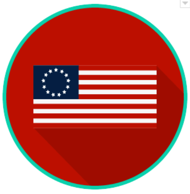 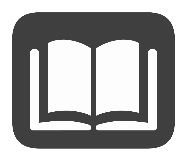 One of the basic roles of government is to protect the natural rights of individuals. According tothe Declaration of Independence, government does not give individuals these natural rights.Individuals are born with these rights, and government protects these rights with the consent ofthe governed. Government, then, gets its power from the people who are being governed.When the government becomes oppressive and does not protect the rights of the people, itbecomes a tyranny. If this happens, the people have the right to “alter or abolish” thegovernment (change it or replace it with another government).John Locke’s idea of natural rights is expressed in the Declaration of Independence. Natural rights are rights granted by nature to people at birth, and cannot be taken away by government. These rights include “life, liberty, and the pursuit of happiness”.“We hold these truths to be self-evident, that all men are created equal, that they are endowed by their Creator with certain unalienable Rights, that among these are Life, Liberty and the pursuit of Happiness.”Locke’s idea of social contract is also expressed in the Declaration of Independence. A social contract is an agreement among the people to set up a government and obey its laws.“…That to secure these rights, Governments are instituted among Men…”The Declaration of Independence limits government power by highlighting that government receives its power from the people and thus can only exist to serve them.“…deriving their just powers from the consent of the governed…”The Declaration of Independence symbolizes resistance to tyrannical government and empowers the governed to withhold their power from government if tyranny or abuse occurs. “…That whenever any Form of Government becomes destructive of these ends, it is the Right of the People to alter or to abolish it, and to institute new Government…”